様式１　学校活動方針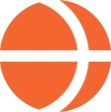 長野県望月高等学校　運動部活動方針２０１９年４月目標競技性だけでなく、種目特性を楽しみ、自己肯定感を高める。運営方針○休養日の設定平日１日、週末（土日）１日以上休養日を設定する。大会、遠征等で基準を上回る場合は、別日で休養日を設定する。○活動時間　３時間程度とする。○長期休業中の休養日・活動時間　学期中に準じて行う。○大会等への参加方針　生徒の意思を尊重し、個々の目標を持たせ、出場する。○顧問会等、部活動運営に係る協議の場の設定　必要に応じて、適宜開催する。指導体制の工夫特定の教員の負担にならないように、施設管理など役割を分担するその他運動部員が少ない現状を背景に、競技性を追求した部活動でなく、生涯スポーツへの参画を意識した活動を継続する